МУНИЦИПАЛЬНОЕ БЮДЖЕТНОЕ ОБЩЕОБРАЗОВАТЕЛЬНОЕ УЧРЕЖДЕНИЕ«Школа – интернат среднего общего образования  с. Кепервеем»                                                                    ПРИКАЗ 31.08.2021 г.                                                                                                    № 109-40-ОДс. КепервеемО внесении изменений в основную образовательную программу 
среднего общего образования МБОУ «Школа-интернат с. Кепервеем»На основании части 5 статьи 12, пункта 6 части 3 статьи 28 Федерального закона от 29.12.2012 № 273-ФЗ «Об образовании в Российской Федерации», приказа Минобрнауки от 17.05.2012 № 413 «Об утверждении федерального государственного образовательного стандарта среднего общего образования», пункта 11 Порядка организации и осуществления образовательной деятельности по основным общеобразовательным программам – образовательным программам начального общего, основного общего и среднего общего образования, утвержденного приказом Минпросвещения от 22.03.2021 № 115, в соответствии с решением педагогического совета МБОУ «Школа-интернат с. Кепервеем» от 31.08.2021, протокол № 1, решением совета родителей МБОУ «Школа-интернат с. Кепервеем» от 31.08.2021, протокол № 1,ПРИКАЗЫВАЮ:1. Внести изменения в основную образовательную программу начального общего образования МБОУ «Школа-интернат с. Кепервеем».1.2. В содержательный раздел:1.2.1. В календарно-тематическое планирование на 2021/22 учебный год рабочих программ по учебным предметам, курсам, модулям обязательной части учебного плана (приложение 1).1.2.2. В рабочие программы по внеурочной деятельности на 2021/22 учебный год (приложение 2).2. Утвердить изменения, внесенные в основную образовательную программу начального общего образования МБОУ «Школа-интернат с. Кепервеем».3. Цвич Е.С.., заместителю директора по УМР, обеспечить мониторинг качества реализации основной образовательной программы начального общего образования.4. Поповой Е.А., заместителю директора по ИД, ответственному за размещение информации на официальном сайте школы, разместить основную образовательную программу начального общего образования в новой редакции на сайте МБОУ ««Школа-интернат с. Кепервеем»  в срок до 08.09.2021.5. Контроль исполнения настоящего приказа оставляю за собой.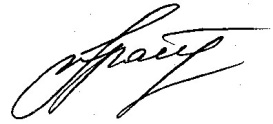 Директор                                                                    Герасимова О.Ф.С приказом ознакомлены:Приложение 1 к приказу
МБОУ «Школа-интернат с. Кепервеем»
от 31.08.2021 № 109-40 ОДКалендарно-тематическое планирование на 2021/22 учебный год рабочих программ по учебным предметам  программы обязательной части учебного плана Приложение 2 к приказу
МБОУ «Школа-интернат с. Кепервеем»
от 31.08.2021 № 109-40 ОДРабочие программы по внеурочной деятельности на 2021/22 учебный годПредметКлассРусский язык1,2,3,4Литературное чтение1,2,3,4Родной язык (русский) 3,4Литературное чтение на родном языке3,4Иностранный язык (английский язык)2,3,4Математика1,2,3,4Окружающий мир1,2,3,4Основы религиозных культур и светской этики4Музыка1,2,3,4Изобразительное искусство1,2,3,4Технология1,2,3,4Физическая культура1,2,3,4№Название рабочей программыКласс1 ОФП «Юные спортсмены» 1-42 Обучающий курс «Шахматная азбука» 1-43 «С немецким за приключениями» 1-44 «Лего-конструирование» 1-45«Мой родной язык и литература»1-46«Я — патриот  России» 1-47 Клуб проектов «Путешествие в мир химии» 1-48Лекторий  «Разговор о правильном питании» 1-49Проектная деятельность «Мир в твоих руках»1-4